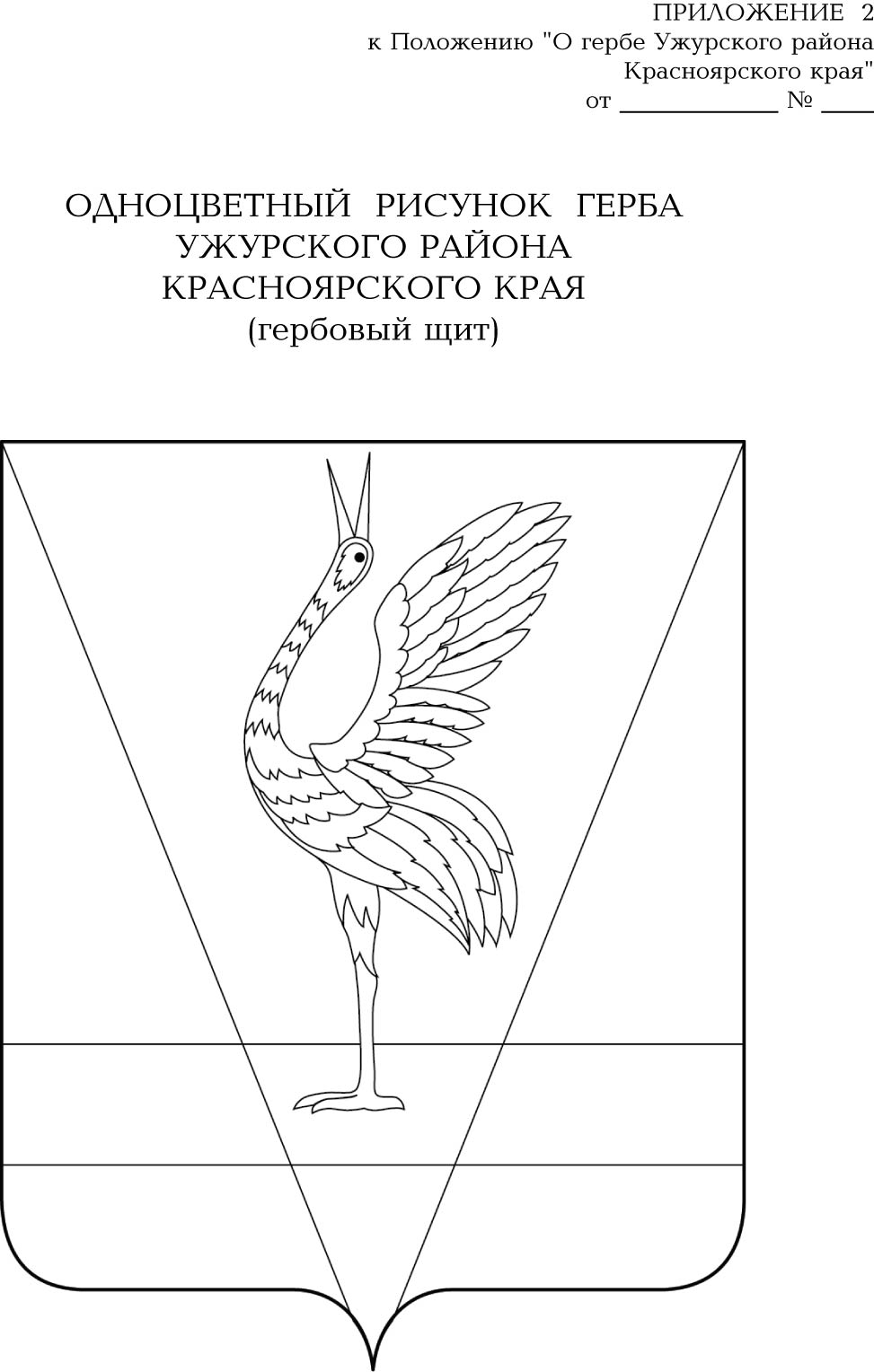 АДМИНИСТРАЦИЯ УЖУРСКОГО РАЙОНАКРАСНОЯРСКОГО КРАЯПОСТАНОВЛЕНИЕ12.05.2023                                              г. Ужур                                                     № 344О внесении изменений в постановление администрации района от 30.06.2020 № 443 «Об утверждении Положения и состава комиссии по приемке завершенного переустройства и (или) перепланировки помещения в многоквартирном доме»В соответствии с Федеральным законом от 06.10.2003 № 131-ФЗ «Об общих принципах организации местного самоуправления в Российской Федерации», Федеральным законом от 02.05.2006 № 59-ФЗ «О порядке рассмотрения обращений граждан Российской Федерации», Жилищным кодексом Российской Федерации от 29.12.2004 № 188-ФЗ и в связи с кадровыми изменениями, ПОСТАНОВЛЯЮ:1. Приложение № 1 к постановлению администрации района от 30.06.2020 № 443 «Об утверждении Положения и состава комиссии по приемке завершенного переустройства и (или) перепланировки помещения в многоквартирном доме» изложить в редакции согласно приложению 1.2. Приложение № 2 к положению администрации района от 30.06.2020 № 443 «Об утверждении Положения и состава комиссии по приемке завершенного переустройства и (или) перепланировки помещения в многоквартирном доме» изложить в редакции согласно приложению 2.3. Постановление вступает в силу в день, следующий за днем его официального опубликования в специальном выпуске газеты «Сибирский хлебороб». Глава района                                                                                              К.Н. Зарецкий                                                                         Приложение 1                                                                             к постановлению                                                                                   от 12.05.2023 № 344                                                                             СОСТАВКОМИССИИ ПО ПРИЕМКЕ ЗАВЕРШЕННОГО ПЕРЕУСТРОЙСТВА И (ИЛИ) ПЕРЕПЛАНИРОВКИ ПОМЕЩЕНИЯ В МНОГОКВАРТИРНОМ ДОМЕАктприемочной комиссии завершенного переустройства  и (или) перепланировки помещения в многоквартирном доме.                                                                                        «____» ____________20___г.                                    Комиссией в составе:действующей на основании постановления администрации Ужурского района Красноярского края от 30.06.2020г. № 443 составлен настоящий акт о нижеследующем:1. Предъявлены комиссии к приемке:                                                    (наименование объекта, работ, элементов, инженерных систем)объект расположен по адресу: (край, район, населенный пункт, улица, номер)2. Перепланировка осуществлена на основании решения:(наименование органа)3. Перепланировка и(или) переустройство осуществлены:  (хозяйственным/подрядным способом (наименование организации)4. Проектная  документация на переустройство и(или) перепланировку разработана  организацией:(наименование организации)основные показатели перепланировки помещения по проекту:Решение комиссии:Считать предъявленные к приемке работы произведенными в соответствии с проектом и требованиями действующего законодательства.Председатель комиссии:                                                                                                                                          (подпись)                                                            (расшифровка подписи) Члены комиссии:                                                                                     (подпись)                                                                       (расшифровка подписи)                                                   _____________________                                     _______________________________                                                               (подпись)                                                                        (расшифровка подписи)                                                              (подпись)                                                                        (расшифровка подписи)                                                              (подпись)                                                                        (расшифровка подписи)                                                             (подпись)                                                                        (расшифровка подписи)                                                             (подпись)                                                                       (расшифровка подписи)Председатель комиссии:Председатель комиссии:Казанцев Юрий Петровичпервый заместитель главы района, по сельскому хозяйству и оперативным вопросам, председатель комиссииЧлены комиссии:Члены комиссии:Спиридонова Юлия Эдуардовнаведущий специалист отдела ЖКХ и строительства администрации Ужурского районаАлексеенко Мария Геннадьевнаначальник отдела ЖКХ и строительства администрации Ужурского района Красноярского краяглава сельсоветаглава сельсоветаспециалист администрации сельсоветаспециалист администрации сельсоветаНосов Евгений Ивановичруководитель МКУ «Служба Заказчика Ужурского района»по согласованиюспециалист управляющей компанииПриложение №2к постановлению                                                                                от 12.05.2023 № 344            УТВЕРЖДАЮ                 ________________________________                      (наименование органа местного самоуправления)                  _______________________________                  "      "                                          20      г.            УТВЕРЖДАЮ                 ________________________________                      (наименование органа местного самоуправления)                  _______________________________                  "      "                                          20      г.Председатель комиссии:Председатель комиссии:Казанцев Юрий Петровичпервый заместитель главы района, по сельскому хозяйству и оперативным вопросам, председатель комиссииЧлены комиссии:Члены комиссии:Спиридонова Юлия Эдуардовнаведущий специалист отдела ЖКХ и строительства администрации Ужурского районаАлексеенко Мария Геннадьевнаначальник отдела ЖКХ и строительства администрации Ужурского района Красноярского краяглава сельсоветаглава сельсоветаспециалист администрации сельсоветаспециалист администрации сельсоветаНосов Евгений Ивановичруководитель МКУ «Служба Заказчика Ужурского района»по согласованиюспециалист управляющей компанииот «»20года№_____показателиединица измерениядо перепланировки/после перепланировки123Общая площадьКв.м.этажность объекта /этаж на котором проводятся работыЭтажОбщий строительный объем,в том числе подземной частиКуб.м.Площадь встроенных (пристроенных) помещенийКв.м.